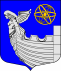 Местная администрациямуниципального образования муниципальный округ №7ПОСТАНОВЛЕНИЕ25 мая 2016 года                                                                                             № 43-П-Э(в редакции Постановления от 13.06.2017 №36-П-Э,Постановления от 28.12.2022 №91-П-Э)Об определении требований к закупаемыморганами местного самоуправления муниципального образованиямуниципальный округ №7 и подведомственными им казенными ибюджетными учреждениями, муниципальными унитарными предприятиямиотдельным видам товаров, работ, услугВ соответствии со статьей 19 Федерального закона от 5 апреля 2013 года №44-ФЗ «О контрактной системе в сфере закупок товаров, работ, услуг для обеспечения государственных и муниципальных нужд» местная администрация муниципального образования муниципальный округ №7 ПОСТАНОВЛЯЕТ:1. Утвердить Правила определения требований к закупаемым органами местного самоуправления муниципального образования муниципальный округ №7 и подведомственными им казенными и бюджетными учреждениями, муниципальными унитарными предприятиями отдельным видам товаров, работ, услуг (в том числе предельных цен товаров, работ, услуг), согласно приложению №1 к настоящему постановлению.2. Рекомендовать органам местного самоуправления муниципального образования муниципальный округ №7 разработать в соответствии с Правилами, утвержденными настоящим постановлением, и утвердить требования к закупаемым ими и подведомственными им казенными и бюджетными учреждениями, муниципальными унитарными предприятиями отдельным видам товаров, работ, услуг (в том числе предельные цены товаров, работ, услуг) в срок, обеспечивающий реализацию указанных требований начиная с 1 июня 2016 г.3. Контроль за исполнением настоящего постановления возложить на заместителя главы местной администрации МО МО №7.4. Настоящее постановление вступает в силу с момента издания.Глава местной администрации МО МО №7			            А.А. ГоголкинПриложение №1 к постановлению местной администрации МО МО №7от «25» мая 2016 года  № 43-П-Э(в редакции Постановления от 13.06.2017 №36-П-Э)Правила определения требований к закупаемым органами местного самоуправления муниципального образования муниципальный округ №7 и подведомственными им казенными и бюджетными учреждениями, муниципальными унитарными предприятиями отдельным видам товаров, работ, услуг (в том числе предельных цен товаров, работ, услуг)1. Настоящие Правила устанавливают порядок определения требований                               к закупаемым органами местного самоуправления муниципального образования муниципальный округ №7 (далее – органы местного самоуправления) и подведомственными им казенными и бюджетными учреждениями, муниципальными унитарными предприятиями отдельным видам товаров, работ, услуг (в том числе предельных цен товаров, работ, услуг).2. Органы местного самоуправления утверждают определенные в соответствии                     с настоящими Правилами требования к закупаемым ими и подведомственными им казенными и бюджетными учреждениями, муниципальными унитарными предприятиями  отдельным видам товаров, работ, услуг, включающие перечень отдельных видов товаров, работ, услуг, их потребительские свойства (в том числе качество) и иные характеристики (в том числе предельные цены товаров, работ, услуг) (далее - ведомственный перечень).Ведомственный перечень составляется по форме согласно приложению № 1                      на основании обязательного перечня отдельных видов товаров, работ, услуг, в отношении которых определяются требования к их потребительским свойствам (в том числе качеству) и иным характеристикам (в том числе предельные цены товаров, работ, услуг), предусмотренного приложением № 2 (далее - обязательный перечень).В отношении отдельных видов товаров, работ, услуг, включенных в обязательный перечень, в ведомственном перечне определяются их потребительские свойства (в том числе качество) и иные характеристики (в том числе предельные цены указанных товаров, работ, услуг), если указанные свойства и характеристики не определены в обязательном перечне.Органы местного самоуправления в ведомственном перечне определяют значения характеристик (свойств) отдельных видов товаров, работ, услуг (в том числе предельные цены товаров, работ, услуг), включенных в обязательный перечень, в случае, если в обязательном перечне не определены значения таких характеристик (свойств) (в том числе предельные цены товаров, работ, услуг).3. Отдельные виды товаров, работ, услуг, не включенные в обязательный перечень, подлежат включению в ведомственный перечень при условии, если средняя арифметическая сумма значений следующих критериев превышает 20 процентов:а) доля оплаты по отдельному виду товаров, работ, услуг для обеспечения муниципальных нужд за отчетный финансовый год (в соответствии с графиками платежей) по контрактам, информация о которых включена в реестр контрактов, заключенных заказчиками, органом местного самоуправления и подведомственными ему казенными и бюджетными учреждениями, муниципальными унитарными предприятиями  в общем объеме оплаты по контрактам, включенным в указанный реестр (по графикам платежей), заключенным соответствующим органом местного самоуправления и подведомственными ему казенными и бюджетными учреждениями;б) доля контрактов органа местного самоуправления и подведомственных ему казенных и бюджетных учреждений, муниципальных унитарных предприятий на приобретение отдельного вида товаров, работ, услуг для обеспечения муниципальных нужд, заключенных в отчетном финансовом году, в общем количестве контрактов этого органа местного самоуправления и подведомственных ему казенных и бюджетных учреждений, муниципальных унитарных предприятий  на приобретение товаров, работ, услуг, заключенных в отчетном финансовом году.4. Органы местного самоуправления при включении в ведомственный перечень отдельных видов товаров, работ, услуг, не указанных в обязательном перечне, применяют установленные пунктом 3 настоящих Правил критерии исходя из определения их значений в процентном отношении к объему осуществляемых органами местного самоуправления и подведомственными им казенными и бюджетными учреждениями, муниципальными унитарными предприятиями  закупок.5. В целях формирования ведомственного перечня органы местного самоуправления вправе определять дополнительные критерии отбора отдельных видов товаров, работ, услуг и порядок их применения, не приводящие к сокращению значения критериев, установленных пунктом 3 настоящих Правил.6. Органы местного самоуправления при формировании ведомственного перечня вправе включить в него дополнительно:а) отдельные виды товаров, работ, услуг, не указанные в обязательном перечне и не соответствующие критериям, указанным в пункте 3 настоящих Правил;б) характеристики (свойства) товаров, работ, услуг, не включенные в обязательный перечень и не приводящие к необоснованным ограничениям количества участников закупки;в) значения количественных и (или) качественных показателей характеристик (свойств) товаров, работ, услуг, которые отличаются от значений, предусмотренных обязательным перечнем, и обоснование которых содержится в соответствующей графе приложения № 1 к настоящим Правилам, в том числе с учетом функционального назначения товара, под которым для целей настоящих Правил понимается цель и условия использования (применения) товара, позволяющие товару выполнять свое основное назначение, вспомогательные функции или определяющие универсальность применения товара (выполнение соответствующих функций, работ, оказание соответствующих услуг, территориальные, климатические факторы и другое).7. Значения потребительских свойств и иных характеристик (в том числе предельные цены) отдельных видов товаров, работ, услуг, включенных в ведомственный перечень, устанавливаются:а) с учетом категорий и (или) групп должностей работников органов местного самоуправления и подведомственных им казенных и бюджетных учреждений, муниципальных унитарных предприятий, если затраты на их приобретение в соответствии с требованиями к определению нормативных затрат на обеспечение функций органов местного самоуправления, в том числе подведомственных им казенных учреждений, утвержденными Постановлением Местной администрации МО МО №7 от «25» мая 2016 года  № 42-П-Э «О порядке определения нормативных затрат на обеспечение функций органов местного самоуправления муниципального образования муниципальный округ №7, в том числе подведомственных им казенных учреждений» (далее - требования к определению нормативных затрат), определяются с учетом категорий и (или) групп должностей работников;б) с учетом категорий и (или) групп должностей работников, если затраты на их приобретение в соответствии с требованиями к определению нормативных затрат не определяются с учетом категорий и (или) групп должностей работников, - в случае принятия соответствующего решения органом местного самоуправления.8. Дополнительно включаемые в ведомственный перечень отдельные виды товаров, работ, услуг должны отличаться от указанных в обязательном перечне отдельных видов товаров, работ, услуг кодом товара, работы, услуги в соответствии с Общероссийским классификатором продукции по видам экономической деятельности.Приложение №1к Правилам определения требований к закупаемым органами местного самоуправления муниципального образования муниципальный округ №7 и подведомственными им казенными и бюджетными учреждениями, муниципальными унитарными предприятиями   отдельным видам товаров, работ, услуг (в том числе предельных цен товаров, работ, услуг)(форма)ПЕРЕЧЕНЬотдельных видов товаров, работ, услуг, их потребительские свойства (в том числе качество) и иные характеристики (в том числе предельные цены товаров, работ, услуг) к нимПриложение №2к Правилам определения требований к закупаемым органами местного самоуправления муниципального образования муниципальный округ №7 и подведомственными им казенными и бюджетными учреждениями, муниципальными унитарными предприятиями   отдельным видам товаров, работ, услуг (в том числе предельных цен товаров, работ, услуг)(в редакции Постановления от 28.12.2022 №91-П-Э)ПЕРЕЧЕНЬотдельных видов товаров, работ, услуг, в отношении которых определяются требования к их потребительским свойствам (в том числе качество) и иные характеристики (в том числе предельные цены товаров, работ, услуг)№ п/пКод
по ОКПД2Наименование отдельного вида товаров, работ, услугЕдиница измеренияЕдиница измеренияТребования к потребительским свойствам (в том числе качеству) и иным характеристикам, утвержденные местной администрацией МО МО №7Требования к потребительским свойствам (в том числе качеству) и иным характеристикам, утвержденные местной администрацией МО МО №7Требования к потребительским свойствам (в том числе качеству) и иным характеристикам, утвержденные органами местного самоуправления МО МО №7Требования к потребительским свойствам (в том числе качеству) и иным характеристикам, утвержденные органами местного самоуправления МО МО №7Требования к потребительским свойствам (в том числе качеству) и иным характеристикам, утвержденные органами местного самоуправления МО МО №7Требования к потребительским свойствам (в том числе качеству) и иным характеристикам, утвержденные органами местного самоуправления МО МО №7№ п/пКод
по ОКПД2Наименование отдельного вида товаров, работ, услугкод по ОКЕИнаименованиехарактеристиказначение характеристикихарактеристиказначение характеристикиобоснование отклонения значения характеристики от утвержденной местной администрацией МО МО №7функциональное назначение *Отдельные виды товаров, работ, услуг, включенные в перечень отдельных видов товаров, работ, услуг, предусмотренный приложением №2 к Правилам определения требований к закупаемым органами местного самоуправления муниципального образования муниципальный округ №7 и подведомственными им казенными и бюджетными учреждениями, муниципальными унитарными предприятиями отдельным видам товаров, работ, услуг (в том числе предельных цен товаров, работ, услуг), утвержденным Постановлением местной администрации МО МО №7 от 25 мая 2016 года №43-П-ЭОтдельные виды товаров, работ, услуг, включенные в перечень отдельных видов товаров, работ, услуг, предусмотренный приложением №2 к Правилам определения требований к закупаемым органами местного самоуправления муниципального образования муниципальный округ №7 и подведомственными им казенными и бюджетными учреждениями, муниципальными унитарными предприятиями отдельным видам товаров, работ, услуг (в том числе предельных цен товаров, работ, услуг), утвержденным Постановлением местной администрации МО МО №7 от 25 мая 2016 года №43-П-ЭОтдельные виды товаров, работ, услуг, включенные в перечень отдельных видов товаров, работ, услуг, предусмотренный приложением №2 к Правилам определения требований к закупаемым органами местного самоуправления муниципального образования муниципальный округ №7 и подведомственными им казенными и бюджетными учреждениями, муниципальными унитарными предприятиями отдельным видам товаров, работ, услуг (в том числе предельных цен товаров, работ, услуг), утвержденным Постановлением местной администрации МО МО №7 от 25 мая 2016 года №43-П-ЭОтдельные виды товаров, работ, услуг, включенные в перечень отдельных видов товаров, работ, услуг, предусмотренный приложением №2 к Правилам определения требований к закупаемым органами местного самоуправления муниципального образования муниципальный округ №7 и подведомственными им казенными и бюджетными учреждениями, муниципальными унитарными предприятиями отдельным видам товаров, работ, услуг (в том числе предельных цен товаров, работ, услуг), утвержденным Постановлением местной администрации МО МО №7 от 25 мая 2016 года №43-П-ЭОтдельные виды товаров, работ, услуг, включенные в перечень отдельных видов товаров, работ, услуг, предусмотренный приложением №2 к Правилам определения требований к закупаемым органами местного самоуправления муниципального образования муниципальный округ №7 и подведомственными им казенными и бюджетными учреждениями, муниципальными унитарными предприятиями отдельным видам товаров, работ, услуг (в том числе предельных цен товаров, работ, услуг), утвержденным Постановлением местной администрации МО МО №7 от 25 мая 2016 года №43-П-ЭОтдельные виды товаров, работ, услуг, включенные в перечень отдельных видов товаров, работ, услуг, предусмотренный приложением №2 к Правилам определения требований к закупаемым органами местного самоуправления муниципального образования муниципальный округ №7 и подведомственными им казенными и бюджетными учреждениями, муниципальными унитарными предприятиями отдельным видам товаров, работ, услуг (в том числе предельных цен товаров, работ, услуг), утвержденным Постановлением местной администрации МО МО №7 от 25 мая 2016 года №43-П-ЭОтдельные виды товаров, работ, услуг, включенные в перечень отдельных видов товаров, работ, услуг, предусмотренный приложением №2 к Правилам определения требований к закупаемым органами местного самоуправления муниципального образования муниципальный округ №7 и подведомственными им казенными и бюджетными учреждениями, муниципальными унитарными предприятиями отдельным видам товаров, работ, услуг (в том числе предельных цен товаров, работ, услуг), утвержденным Постановлением местной администрации МО МО №7 от 25 мая 2016 года №43-П-ЭОтдельные виды товаров, работ, услуг, включенные в перечень отдельных видов товаров, работ, услуг, предусмотренный приложением №2 к Правилам определения требований к закупаемым органами местного самоуправления муниципального образования муниципальный округ №7 и подведомственными им казенными и бюджетными учреждениями, муниципальными унитарными предприятиями отдельным видам товаров, работ, услуг (в том числе предельных цен товаров, работ, услуг), утвержденным Постановлением местной администрации МО МО №7 от 25 мая 2016 года №43-П-ЭОтдельные виды товаров, работ, услуг, включенные в перечень отдельных видов товаров, работ, услуг, предусмотренный приложением №2 к Правилам определения требований к закупаемым органами местного самоуправления муниципального образования муниципальный округ №7 и подведомственными им казенными и бюджетными учреждениями, муниципальными унитарными предприятиями отдельным видам товаров, работ, услуг (в том числе предельных цен товаров, работ, услуг), утвержденным Постановлением местной администрации МО МО №7 от 25 мая 2016 года №43-П-ЭОтдельные виды товаров, работ, услуг, включенные в перечень отдельных видов товаров, работ, услуг, предусмотренный приложением №2 к Правилам определения требований к закупаемым органами местного самоуправления муниципального образования муниципальный округ №7 и подведомственными им казенными и бюджетными учреждениями, муниципальными унитарными предприятиями отдельным видам товаров, работ, услуг (в том числе предельных цен товаров, работ, услуг), утвержденным Постановлением местной администрации МО МО №7 от 25 мая 2016 года №43-П-ЭОтдельные виды товаров, работ, услуг, включенные в перечень отдельных видов товаров, работ, услуг, предусмотренный приложением №2 к Правилам определения требований к закупаемым органами местного самоуправления муниципального образования муниципальный округ №7 и подведомственными им казенными и бюджетными учреждениями, муниципальными унитарными предприятиями отдельным видам товаров, работ, услуг (в том числе предельных цен товаров, работ, услуг), утвержденным Постановлением местной администрации МО МО №7 от 25 мая 2016 года №43-П-Э1Дополнительный перечень отдельных видов товаров, работ, услуг, определенный органом местного самоуправления МО МО №7Дополнительный перечень отдельных видов товаров, работ, услуг, определенный органом местного самоуправления МО МО №7Дополнительный перечень отдельных видов товаров, работ, услуг, определенный органом местного самоуправления МО МО №7Дополнительный перечень отдельных видов товаров, работ, услуг, определенный органом местного самоуправления МО МО №7Дополнительный перечень отдельных видов товаров, работ, услуг, определенный органом местного самоуправления МО МО №7Дополнительный перечень отдельных видов товаров, работ, услуг, определенный органом местного самоуправления МО МО №7Дополнительный перечень отдельных видов товаров, работ, услуг, определенный органом местного самоуправления МО МО №7Дополнительный перечень отдельных видов товаров, работ, услуг, определенный органом местного самоуправления МО МО №7Дополнительный перечень отдельных видов товаров, работ, услуг, определенный органом местного самоуправления МО МО №7Дополнительный перечень отдельных видов товаров, работ, услуг, определенный органом местного самоуправления МО МО №7Дополнительный перечень отдельных видов товаров, работ, услуг, определенный органом местного самоуправления МО МО №71хххххххх№п/пКод по ОКПД2Наименование отдельных видов товаров, работ, услугТребования к потребительским свойствам (в том числе качеству) и иным характеристикам (в том числе предельные цены)Требования к потребительским свойствам (в том числе качеству) и иным характеристикам (в том числе предельные цены)Требования к потребительским свойствам (в том числе качеству) и иным характеристикам (в том числе предельные цены)Требования к потребительским свойствам (в том числе качеству) и иным характеристикам (в том числе предельные цены)Требования к потребительским свойствам (в том числе качеству) и иным характеристикам (в том числе предельные цены)Требования к потребительским свойствам (в том числе качеству) и иным характеристикам (в том числе предельные цены)Требования к потребительским свойствам (в том числе качеству) и иным характеристикам (в том числе предельные цены)Требования к потребительским свойствам (в том числе качеству) и иным характеристикам (в том числе предельные цены)Требования к потребительским свойствам (в том числе качеству) и иным характеристикам (в том числе предельные цены)Требования к потребительским свойствам (в том числе качеству) и иным характеристикам (в том числе предельные цены)Требования к потребительским свойствам (в том числе качеству) и иным характеристикам (в том числе предельные цены)№п/пКод по ОКПД2Наименование отдельных видов товаров, работ, услугНаименование характеристикиединица измеренияединица измерениязначение характеристикизначение характеристикизначение характеристикизначение характеристикизначение характеристикизначение характеристикизначение характеристикизначение характеристики№п/пКод по ОКПД2Наименование отдельных видов товаров, работ, услугНаименование характеристикиединица измеренияединица измеренияорганы местного самоуправленияорганы местного самоуправленияорганы местного самоуправленияорганы местного самоуправленияорганы местного самоуправленияподведомственное казенное и бюджетное учреждение, муниципальное унитарное предприятиеподведомственное казенное и бюджетное учреждение, муниципальное унитарное предприятиеподведомственное казенное и бюджетное учреждение, муниципальное унитарное предприятие№п/пКод по ОКПД2Наименование отдельных видов товаров, работ, услугНаименование характеристикикод по ОКЕИнаименованиеорганы местного самоуправленияорганы местного самоуправленияорганы местного самоуправленияорганы местного самоуправленияорганы местного самоуправленияподведомственное казенное и бюджетное учреждение, муниципальное унитарное предприятиеподведомственное казенное и бюджетное учреждение, муниципальное унитарное предприятиеподведомственное казенное и бюджетное учреждение, муниципальное унитарное предприятие№п/пКод по ОКПД2Наименование отдельных видов товаров, работ, услугНаименование характеристикикод по ОКЕИнаименованиеВысшие и главные должности муниципальной службыВедущие должности муниципальной службыСтаршие должности муниципальной службыМладшие должности муниципальной службыИные должности, не относящиеся к должностям муниципальной службыдолжности категории «руководители»должности категории «специалисты и служащие»иные должностиотдельные виды товаров (работ, услуг), значения свойств (характеристик) которых устанавливаются с учетом категорий и (или) групп должностей работниковотдельные виды товаров (работ, услуг), значения свойств (характеристик) которых устанавливаются с учетом категорий и (или) групп должностей работниковотдельные виды товаров (работ, услуг), значения свойств (характеристик) которых устанавливаются с учетом категорий и (или) групп должностей работниковотдельные виды товаров (работ, услуг), значения свойств (характеристик) которых устанавливаются с учетом категорий и (или) групп должностей работниковотдельные виды товаров (работ, услуг), значения свойств (характеристик) которых устанавливаются с учетом категорий и (или) групп должностей работниковотдельные виды товаров (работ, услуг), значения свойств (характеристик) которых устанавливаются с учетом категорий и (или) групп должностей работниковотдельные виды товаров (работ, услуг), значения свойств (характеристик) которых устанавливаются с учетом категорий и (или) групп должностей работниковотдельные виды товаров (работ, услуг), значения свойств (характеристик) которых устанавливаются с учетом категорий и (или) групп должностей работниковотдельные виды товаров (работ, услуг), значения свойств (характеристик) которых устанавливаются с учетом категорий и (или) групп должностей работниковотдельные виды товаров (работ, услуг), значения свойств (характеристик) которых устанавливаются с учетом категорий и (или) групп должностей работниковотдельные виды товаров (работ, услуг), значения свойств (характеристик) которых устанавливаются с учетом категорий и (или) групп должностей работниковотдельные виды товаров (работ, услуг), значения свойств (характеристик) которых устанавливаются с учетом категорий и (или) групп должностей работниковотдельные виды товаров (работ, услуг), значения свойств (характеристик) которых устанавливаются с учетом категорий и (или) групп должностей работниковотдельные виды товаров (работ, услуг), значения свойств (характеристик) которых устанавливаются с учетом категорий и (или) групп должностей работников1.26.20.11Компьютеры портативные массой не более 10 кг такие, как ноутбуки, планшетные компьютеры, карманные компьютеры, в том числе совмещающие функции мобильного телефонного аппарата, электронные записные книжки и аналогичная компьютерная техника.Пояснения по требуемой продукции: ноутбукиразмер и тип экрана, вес, тип процессора, частота процессора, размер оперативной памяти, объем накопителя, тип жесткого диска, оптический привод, наличие модулей Wi-Fi, Bluetooth, поддержки 3G (UMTS), тип видеоадаптера, время работы, операционная система, предустановленное программное обеспечение, предельная цена на ноутбук, предельная цена на планшетный компьютер 796штукане более 17-ти дюймов, матовый, глянцевый или антибликовый, вес не более 3,7 кг, многоядерный процессор, частотой не более 3.5 ГГц, не более 8Гб ОЗУ, жесткий диск не более 1Тб, тип жесткого диска – HDD и/или SSD, встроенные модули Wi-FI, 3G/LTE/HSPA+, автономное время работы с текстом не менее 4х часов, ОС Windows 10 локализованная, предустановленное лицензионное офисное ПО, предельная цена на ноутбук не более 100 тыс., предельная цена на планшетный компьютер не более 60 тыс.не более 17-ти дюймов, матовый, глянцевый или антибликовый, вес не более 3,7 кг, многоядерный процессор, частотой не более 3.5 ГГц, не более 8Гб ОЗУ, жесткий диск не более 1Тб, тип жесткого диска – HDD и/или SSD, встроенные модули Wi-FI, 3G/LTE/HSPA+, автономное время работы с текстом не менее 4х часов, ОС Windows 10 локализованная, предустановленное лицензионное офисное ПО, предельная цена на ноутбук не более 80 тыс., предельная цена на планшетный компьютер не более 50 тыс.не более 17-ти дюймов, матовый, глянцевый или антибликовый, вес не более 3,7 кг, многоядерный процессор, частотой не более 3.5 ГГц, не более 8Гб ОЗУ, жесткий диск не более 1Тб, тип жесткого диска – HDD и/или SSD, встроенные модули Wi-FI, 3G/LTE/HSPA+, автономное время работы с текстом не менее 4х часов, ОС Windows 10 локализованная, предустановленное лицензионное офисное ПО, предельная цена на ноутбук не более 80 тыс., предельная цена на планшетный компьютер не более 40 тыс.не более 17-ти дюймов, матовый, глянцевый или антибликовый, вес не более 3,7 кг, многоядерный процессор, частотой не более 3.5 ГГц, не более 8Гб ОЗУ, жесткий диск не более 1Тб, тип жесткого диска – HDD и/или SSD, встроенные модули Wi-FI, 3G/LTE/HSPA+, автономное время работы с текстом не менее 4х часов, ОС Windows 10 локализованная, предустановленное лицензионное офисное ПО, предельная цена на ноутбук не более 80 тыс., предельная цена на планшетный компьютер не более 40 тыс.не более 17-ти дюймов, матовый, глянцевый или антибликовый, вес не более 3,7 кг, многоядерный процессор, частотой не более 3.5 ГГц, не более 8Гб ОЗУ, жесткий диск не более 1Тб, тип жесткого диска – HDD и/или SSD, встроенные модули Wi-FI, 3G/LTE/HSPA+, автономное время работы с текстом не менее 4х часов, ОС Windows 10 локализованная, предустановленное лицензионное офисное ПО, предельная цена на ноутбук не более 80 тыс., предельная цена на планшетный компьютер не более 40 тыс.не более 17-ти дюймов, матовый, глянцевый или антибликовый, вес не более 3,7 кг, многоядерный процессор, частотой не более 3.5 ГГц, не более 8Гб ОЗУ, жесткий диск не более 1Тб, тип жесткого диска – HDD и/или SSD, встроенные модули Wi-FI, 3G/LTE/HSPA+, автономное время работы с текстом не менее 4х часов, ОС Windows 10 локализованная, предустановленное лицензионное офисное ПО, предельная цена на ноутбук не более 80 тыс., предельная цена на планшетный компьютер не более 50 тыс.не более 17-ти дюймов, матовый, глянцевый или антибликовый, вес не более 3,7 кг, многоядерный процессор, частотой не более 3.5 ГГц, не более 8Гб ОЗУ, жесткий диск не более 1Тб, тип жесткого диска – HDD и/или SSD, встроенные модули Wi-FI, 3G/LTE/HSPA+, автономное время работы с текстом не менее 4х часов, ОС Windows 10 локализованная, предустановленное лицензионное офисное ПО, предельная цена на ноутбук не более 60 тыс., предельная цена на планшетный компьютер не более 40 тыс.не более 17-ти дюймов, матовый, глянцевый или антибликовый, вес не более 3,7 кг, многоядерный процессор, частотой не более 3.5 ГГц, не более 8Гб ОЗУ, жесткий диск не более 1Тб, тип жесткого диска – HDD и/или SSD, встроенные модули Wi-FI, 3G/LTE/HSPA+, автономное время работы с текстом не менее 4х часов, ОС Windows 10 локализованная, предустановленное лицензионное офисное ПО, предельная цена на ноутбук не более 60 тыс., предельная цена на планшетный компьютер не более 40 тыс.2.26.20.15Машины вычислительные электронные цифровые прочие, содержащие или не содержащие в одном корпусе одно или два из следующих устройств для автоматической обработки данных: запоминающие устройства, устройства ввода, устройства вывода.Пояснения по требуемой продукции:компьютеры персональные настольныетип (моноблок/системный блок и монитор), размер экрана/монитора, тип процессора, частота процессора, размер оперативной памяти, объем накопителя, тип жесткого диска, оптический привод, тип видеоадаптера, операционная система, предустановленное программное обеспечение, предельная цена796штукаСистемный блок и монитор, размер экрана не более 24,5 дюймов, многоядерный процессор, частота не более 3.5ГГц, не более 8Гб ОЗУ, жесткий диск не более 1Тб, тип жесткого диска – HDD и/или SSD, ОС Windows 10 локализован ная, предустановленное лицензионное офисное ПО, предельная цена не более 100 тыс.Системный блок и монитор, размер экрана не более 24,5 дюймов, многоядерный процессор, частота не более 3.5ГГц, не более 8Гб ОЗУ, жесткий диск не более 1Тб, тип жесткого диска – HDD и/или SSD, ОС Windows 10 локализован ная, предустановленное лицензионное офисное ПО, предельная цена не более 100 тыс.Системный блок и монитор, размер экрана не более 24,5 дюймов, многоядерный процессор, частота не более 3.5ГГц, не более 8Гб ОЗУ, жесткий диск не более 1Тб, тип жесткого диска – HDD и/или SSD, ОС Windows 10 локализован ная, предустановленное лицензионное офисное ПО, предельная цена не более 100 тыс.Системный блок и монитор, размер экрана не более 24,5 дюймов, многоядерный процессор, частота не более 3.5ГГц, не более 8Гб ОЗУ, жесткий диск не более 1Тб, тип жесткого диска – HDD и/или SSD, ОС Windows 10 локализован ная, предустановленное лицензионное офисное ПО, предельная цена не более 100 тыс.Системный блок и монитор, размер экрана не более 24,5 дюймов, многоядерный процессор, частота не более 3.5ГГц, не более 8Гб ОЗУ, жесткий диск не более 1Тб, тип жесткого диска – HDD и/или SSD, ОС Windows 10 локализован ная, предустановленное лицензионное офисное ПО, предельная цена не более 100 тыс.Системный блок и монитор, размер экрана не более 24,5 дюймов, многоядерный процессор, частота не более 3.5ГГц, не более 8Гб ОЗУ, жесткий диск не более 1Тб, тип жесткого диска – HDD и/или SSD, ОС Windows 10 локализован ная, предустановленное лицензионное офисное ПО, предельная цена не более 100 тыс.Системный блок и монитор, размер экрана не более 24,5 дюймов, многоядерный процессор, частота не более 3.5ГГц, не более 8Гб ОЗУ, жесткий диск не более 1Тб, тип жесткого диска – HDD и/или SSD, ОС Windows 10 локализован ная, предустановленное лицензионное офисное ПО, предельная цена не более 100 тыс.Системный блок и монитор, размер экрана не более 24,5 дюймов, многоядерный процессор, частота не более 3.5ГГц, не более 8Гб ОЗУ, жесткий диск не более 1Тб, тип жесткого диска – HDD и/или SSD, ОС Windows 10 локализован ная, предустановленное лицензионное офисное ПО, предельная цена не более 100 тыс.3.26.20.16Устройства ввода или вывода, содержащие или не содержащие в одном корпусе запоминающие устройстваПояснения по требуемой продукции: принтерыметод печати (струйный/лазерный - для принтера), разрешение сканирования (для сканера), цветность (цветной/черно-белый), максимальный формат, скорость печати/сканирования, наличие дополнительных модулей и интерфейсов (сетевой интерфейс, устройства чтения карт памяти и т.д.), предельная цена796штукалазерный, черно-белый/цветной, максимальный формат А4, скорость печати не более 40 страниц в минуту, интерфейсы USB, RJ-45, предельная цена не более 50 тыс.лазерный, черно-белый/цветной, максимальный формат А4, скорость печати не более 40 страниц в минуту, интерфейсы USB, RJ-45, предельная цена не более 50 тыс.лазерный, черно-белый/цветной, максимальный формат А4, скорость печати не более 40 страниц в минуту, интерфейсы USB, RJ-45, предельная цена не более 50 тыс.лазерный, черно-белый/цветной, максимальный формат А4, скорость печати не более 40 страниц в минуту, интерфейсы USB, RJ-45, предельная цена не более 50 тыс.лазерный, черно-белый/цветной, максимальный формат А4, скорость печати не более 40 страниц в минуту, интерфейсы USB, RJ-45, предельная цена не более 50 тыс.лазерный, черно-белый/цветной, максимальный формат А4, скорость печати не более 40 страниц в минуту, интерфейсы USB, RJ-45, предельная цена не более 50 тыс.лазерный, черно-белый/цветной, максимальный формат А4, скорость печати не более 40 страниц в минуту, интерфейсы USB, RJ-45, предельная цена не более 50 тыс.лазерный, черно-белый/цветной, максимальный формат А4, скорость печати не более 40 страниц в минуту, интерфейсы USB, RJ-45, предельная цена не более 50 тыс.4. 26.30.11Аппаратура коммуникационная передающая с приемными устройствами. Пояснения по требуемой продукции: телефоны мобильныетип устройства (теле-фон/смартфон)поддерживаемые стандартыоперационная системавремя работыметод управления (сенсорный/кнопочный)количество SIM-картналичие модулей и интерфейсов (Wi-Fi, Bluetooth, USB, GPS)стоимость годового владения оборудованием (включая договоры технической поддержки, обслуживания, сервисные договоры) из расчета на одного абонента (одну единицу трафика) в течение всего срока службы796штукателефон и  смартфон, стандарты GSM, CDMA, ОС iOS, Android, Windows Mobile, Blackberry, автономное время работы в режиме ожидания не менее 100 часов,   метод управления сенсорный и кнопочный, не более 2-х SIM-карт, порт USB, встроенные модули Wi-Fi, Bluetooth, 3G/LTE/HSPA+, GPS/ГЛОННАССтелефон и  смартфон, стандарты GSM, CDMA, ОС iOS, Android, Windows Mobile, Blackberry, автономное время работы в режиме ожидания не менее 100 часов,   метод управления сенсорный и кнопочный, не более 2-х SIM-карт, порт USB, встроенные модули Wi-Fi, Bluetooth, 3G/LTE/HSPA+, GPS/ ГЛОННАССтелефон и  смартфон, стандарты GSM, CDMA, ОС iOS, Android, Windows Mobile, Blackberry, автономное время работы в режиме ожидания не менее 100 часов,   метод управления сенсорный и кнопочный, не более 2-х SIM-карт, порт USB, встроенные модули Wi-Fi, Bluetooth, 3G/LTE/HSPA+, GPS/ ГЛОННАССтелефон, стандарты GSM, CDMA, внутренняя ОС устройства, автономное время работы в режиме ожидания не менее 100 часов,   метод управления кнопочный, не более 2-х SIM-карт, порт USBтелефон, стандарты GSM, CDMA, внутренняя ОС устройства, автономное время работы в режиме ожидания не менее 100 часов, метод управления кнопочный, не более 2-х SIM-карт, порт USBтелефон и  смартфон, стандарты GSM, CDMA, ОС iOS, Android, Windows Mobile, Blackberry, автономное время работы в режиме ожидания не менее 100 часов,   метод управления сенсорный и кнопочный, не более 2-х SIM-карт, порт USB, встроенные модули Wi-Fi, Bluetooth, 3G/LTE/HSPA+, GPS/ ГЛОННАССтелефон, стандарты GSM, CDMA, внутренняя ОС устройства, автономное время работы в режиме ожидания не менее 100 часов,   метод управления кнопочный, не более 2-х SIM-карт, порт USBтелефон, стандарты GSM, CDMA, внутренняя ОС устройства, автономное время работы в режиме ожидания не менее 100 часов,   метод управления кнопочный, не более 2-х SIM-карт, порт USBпредельная цена383рубльне более 15,0 тыс.не более 15,0 тыс.не более 5,0 тыс.не более 5,0 тыс.не более 5,0 тыс.не более 10,0 тыс.не более 5,0 тыс.не более 5,0 тыс.5.29.10.21Средства транспортные с двигателем с искровым зажиганием, с рабочим объемом цилиндров не более 1500 см3, новыемощность двигателя251лошадиная силане более 200не более 200не более 200не более 200не более 200не более 200не более 200не более 200комплектация--стеклоподъемники с электрическим приводом, противоугонная система, подушки безопасности, центральный замок. Возможна установка дополнительных опций исходя из фактической потребности, с учетом предельной ценыстеклоподъемники с электрическим приводом, противоугонная система, подушки безопасности, центральный замок. Возможна установка дополнительных опций исходя из фактической потребности, с учетом предельной ценыстеклоподъемники с электрическим приводом, противоугонная система, подушки безопасности, центральный замок. Возможна установка дополнительных опций исходя из фактической потребности, с учетом предельной ценыстеклоподъемники с электрическим приводом, противоугонная система, подушки безопасности, центральный замок. Возможна установка дополнительных опций исходя из фактической потребности, с учетом предельной ценыстеклоподъемники с электрическим приводом, противоугонная система, подушки безопасности, центральный замок. Возможна установка дополнительных опций исходя из фактической потребности, с учетом предельной ценыстеклоподъемники с электрическим приводом, противоугонная система, подушки безопасности, центральный замок. Возможна установка дополнительных опций исходя из фактической потребности, с учетом предельной ценыстеклоподъемники с электрическим приводом, противоугонная система, подушки безопасности, центральный замок. Возможна установка дополнительных опций исходя из фактической потребности, с учетом предельной ценыстеклоподъемники с электрическим приводом, противоугонная система, подушки безопасности, центральный замок. Возможна установка дополнительных опций исходя из фактической потребности, с учетом предельной ценыпредельная цена383рубльне более 1,5 млн.не более 1,5 млн.не более 1,5 млн.не более 1,5 млн.не более 1,5 млн.не более 1,5 млн.не более 1,5 млн.не более 1,5 млн.6. 29.10.22Средства транспортные с двигателем с искровым зажиганием, с рабочим объемом цилиндров более 1500 см3, новыемощность двигателя251лошадиная силане более 200не более 200не более 200не более 200не более 200не более 200не более 200не более 200комплектация--стеклоподъемники с электрическим приводом, противоугонная система, подушки безопасности, центральный замок. Возможна установка дополнительных опций исходя из фактической потребности, с учетом предельной ценыстеклоподъемники с электрическим приводом, противоугонная система, подушки безопасности, центральный замок. Возможна установка дополнительных опций исходя из фактической потребности, с учетом предельной ценыстеклоподъемники с электрическим приводом, противоугонная система, подушки безопасности, центральный замок. Возможна установка дополнительных опций исходя из фактической потребности, с учетом предельной ценыстеклоподъемники с электрическим приводом, противоугонная система, подушки безопасности, центральный замок. Возможна установка дополнительных опций исходя из фактической потребности, с учетом предельной ценыстеклоподъемники с электрическим приводом, противоугонная система, подушки безопасности, центральный замок. Возможна установка дополнительных опций исходя из фактической потребности, с учетом предельной ценыстеклоподъемники с электрическим приводом, противоугонная система, подушки безопасности, центральный замок. Возможна установка дополнительных опций исходя из фактической потребности, с учетом предельной ценыстеклоподъемники с электрическим приводом, противоугонная система, подушки безопасности, центральный замок. Возможна установка дополнительных опций исходя из фактической потребности, с учетом предельной ценыстеклоподъемники с электрическим приводом, противоугонная система, подушки безопасности, центральный замок. Возможна установка дополнительных опций исходя из фактической потребности, с учетом предельной ценыпредельная цена383рубльне более 1,5 млн.не более 1,5 млн.не более 1,5 млн.не более 1,5 млн.не более 1,5 млн.не более 1,5 млн.не более 1,5 млн.не более 1,5 млн.7. 29.10.23Средства транспортные с поршневым двигателем внутреннего сгорания с воспламенением от сжатия (дизелем или полудизелем), новыемощность двигателя251лошадиная силане более 200не более 200не более 200не более 200не более 200не более 200не более 200не более 200комплектация--стеклоподъемники с электрическим приводом, противоугонная система, подушки безопасности, центральный замок. Возможна установка дополнительных опций исходя из фактической потребности, с учетом предельной ценыстеклоподъемники с электрическим приводом, противоугонная система, подушки безопасности, центральный замок. Возможна установка дополнительных опций исходя из фактической потребности, с учетом предельной ценыстеклоподъемники с электрическим приводом, противоугонная система, подушки безопасности, центральный замок. Возможна установка дополнительных опций исходя из фактической потребности, с учетом предельной ценыстеклоподъемники с электрическим приводом, противоугонная система, подушки безопасности, центральный замок. Возможна установка дополнительных опций исходя из фактической потребности, с учетом предельной ценыстеклоподъемники с электрическим приводом, противоугонная система, подушки безопасности, центральный замок. Возможна установка дополнительных опций исходя из фактической потребности, с учетом предельной ценыстеклоподъемники с электрическим приводом, противоугонная система, подушки безопасности, центральный замок. Возможна установка дополнительных опций исходя из фактической потребности, с учетом предельной ценыстеклоподъемники с электрическим приводом, противоугонная система, подушки безопасности, центральный замок. Возможна установка дополнительных опций исходя из фактической потребности, с учетом предельной ценыстеклоподъемники с электрическим приводом, противоугонная система, подушки безопасности, центральный замок. Возможна установка дополнительных опций исходя из фактической потребности, с учетом предельной ценыпредельная цена383рубльне более 1,5 млн.не более 1,5 млн.не более 1,5 млн.не более 1,5 млн.не более 1,5 млн.не более 1,5 млн.не более 1,5 млн.не более 1,5 млн.8. 29.10.24Средства автотранспортные для перевозки людей прочиемощность двигателя251лошадиная силане более 200не более 200не более 200не более 200не более 200не более 200не более 200не более 2008. 29.10.24Средства автотранспортные для перевозки людей прочиекомплектация--стеклоподъемники с электрическим приводом, противоугонная система, подушки безопасности, центральный замок. Возможна установка дополнительных опций исходя из фактической потребности, с учетом предельной ценыстеклоподъемники с электрическим приводом, противоугонная система, подушки безопасности, центральный замок. Возможна установка дополнительных опций исходя из фактической потребности, с учетом предельной ценыстеклоподъемники с электрическим приводом, противоугонная система, подушки безопасности, центральный замок. Возможна установка дополнительных опций исходя из фактической потребности, с учетом предельной ценыстеклоподъемники с электрическим приводом, противоугонная система, подушки безопасности, центральный замок. Возможна установка дополнительных опций исходя из фактической потребности, с учетом предельной ценыстеклоподъемники с электрическим приводом, противоугонная система, подушки безопасности, центральный замок. Возможна установка дополнительных опций исходя из фактической потребности, с учетом предельной ценыстеклоподъемники с электрическим приводом, противоугонная система, подушки безопасности, центральный замок. Возможна установка дополнительных опций исходя из фактической потребности, с учетом предельной ценыстеклоподъемники с электрическим приводом, противоугонная система, подушки безопасности, центральный замок. Возможна установка дополнительных опций исходя из фактической потребности, с учетом предельной ценыстеклоподъемники с электрическим приводом, противоугонная система, подушки безопасности, центральный замок. Возможна установка дополнительных опций исходя из фактической потребности, с учетом предельной цены8. 29.10.24Средства автотранспортные для перевозки людей прочиепредельная цена383рубльне более 1,5 млн.не более 1,5 млн.не более 1,5 млн.не более 1,5 млн.не более 1,5 млн.не более 1,5 млн.не более 1,5 млн.не более 1,5 млн.9. 29.10.30Средства автотранспортные для перевозки 10 или более человекмощность двигателя251лошадиная силане более 200не более 200не более 200не более 200не более 200не более 200не более 200не более 200комплектация--стеклоподъемники с электрическим приводом, противоугонная система, подушки безопасности, центральный замок. Возможна установка дополнительных опций исходя из фактической потребности, с учетом предельной ценыстеклоподъемники с электрическим приводом, противоугонная система, подушки безопасности, центральный замок. Возможна установка дополнительных опций исходя из фактической потребности, с учетом предельной ценыстеклоподъемники с электрическим приводом, противоугонная система, подушки безопасности, центральный замок. Возможна установка дополнительных опций исходя из фактической потребности, с учетом предельной ценыстеклоподъемники с электрическим приводом, противоугонная система, подушки безопасности, центральный замок. Возможна установка дополнительных опций исходя из фактической потребности, с учетом предельной ценыстеклоподъемники с электрическим приводом, противоугонная система, подушки безопасности, центральный замок. Возможна установка дополнительных опций исходя из фактической потребности, с учетом предельной ценыстеклоподъемники с электрическим приводом, противоугонная система, подушки безопасности, центральный замок. Возможна установка дополнительных опций исходя из фактической потребности, с учетом предельной ценыстеклоподъемники с электрическим приводом, противоугонная система, подушки безопасности, центральный замок. Возможна установка дополнительных опций исходя из фактической потребности, с учетом предельной ценыстеклоподъемники с электрическим приводом, противоугонная система, подушки безопасности, центральный замок. Возможна установка дополнительных опций исходя из фактической потребности, с учетом предельной ценыпредельная цена383рубльне более 1,5 млн.не более 1,5 млн.не более 1,5 млн.не более 1,5 млн.не более 1,5 млн.не более 1,5 млн.не более 1,5 млн.не более 1,5 млн.10. 29.10.41Средства автотранспортные грузовые с поршневым двигателем внутреннего сгорания с воспламенением от сжатия (дизелем или полудизелем), новыемощность двигателя251лошадиная силане более 200не более 200не более 200не более 200не более 200не более 200не более 200не более 20010. 29.10.41Средства автотранспортные грузовые с поршневым двигателем внутреннего сгорания с воспламенением от сжатия (дизелем или полудизелем), новыекомплектация--стеклоподъемники с электрическим приводом, противоугонная система, подушки безопасности, центральный замок. Возможна установка дополнительных опций исходя из фактической потребности, с учетом предельной ценыстеклоподъемники с электрическим приводом, противоугонная система, подушки безопасности, центральный замок. Возможна установка дополнительных опций исходя из фактической потребности, с учетом предельной ценыстеклоподъемники с электрическим приводом, противоугонная система, подушки безопасности, центральный замок. Возможна установка дополнительных опций исходя из фактической потребности, с учетом предельной ценыстеклоподъемники с электрическим приводом, противоугонная система, подушки безопасности, центральный замок. Возможна установка дополнительных опций исходя из фактической потребности, с учетом предельной ценыстеклоподъемники с электрическим приводом, противоугонная система, подушки безопасности, центральный замок. Возможна установка дополнительных опций исходя из фактической потребности, с учетом предельной ценыстеклоподъемники с электрическим приводом, противоугонная система, подушки безопасности, центральный замок. Возможна установка дополнительных опций исходя из фактической потребности, с учетом предельной ценыстеклоподъемники с электрическим приводом, противоугонная система, подушки безопасности, центральный замок. Возможна установка дополнительных опций исходя из фактической потребности, с учетом предельной ценыстеклоподъемники с электрическим приводом, противоугонная система, подушки безопасности, центральный замок. Возможна установка дополнительных опций исходя из фактической потребности, с учетом предельной цены10. 29.10.41Средства автотранспортные грузовые с поршневым двигателем внутреннего сгорания с воспламенением от сжатия (дизелем или полудизелем), новыепредельная цена383рубльне более 1,5 млн.не более 1,5 млн.не более 1,5 млн.не более 1,5 млн.не более 1,5 млн.не более 1,5 млн.не более 1,5 млн.не более 1,5 млн.11.29.10.42Средства автотранспортные грузовые с поршневым двигателем внутреннего сгорания с искровым зажиганием; прочие грузовые транспортные средства, новыемощность двигателя251лошадиная силане более 200не более 200не более 200не более 200не более 200не более 200не более 200не более 20011.29.10.42Средства автотранспортные грузовые с поршневым двигателем внутреннего сгорания с искровым зажиганием; прочие грузовые транспортные средства, новыекомплектация--стеклоподъемники с электрическим приводом, противоугонная система, подушки безопасности, центральный замок. Возможна установка дополнительных опций исходя из фактической потребности, с учетом предельной ценыстеклоподъемники с электрическим приводом, противоугонная система, подушки безопасности, центральный замок. Возможна установка дополнительных опций исходя из фактической потребности, с учетом предельной ценыстеклоподъемники с электрическим приводом, противоугонная система, подушки безопасности, центральный замок. Возможна установка дополнительных опций исходя из фактической потребности, с учетом предельной ценыстеклоподъемники с электрическим приводом, противоугонная система, подушки безопасности, центральный замок. Возможна установка дополнительных опций исходя из фактической потребности, с учетом предельной ценыстеклоподъемники с электрическим приводом, противоугонная система, подушки безопасности, центральный замок. Возможна установка дополнительных опций исходя из фактической потребности, с учетом предельной ценыстеклоподъемники с электрическим приводом, противоугонная система, подушки безопасности, центральный замок. Возможна установка дополнительных опций исходя из фактической потребности, с учетом предельной ценыстеклоподъемники с электрическим приводом, противоугонная система, подушки безопасности, центральный замок. Возможна установка дополнительных опций исходя из фактической потребности, с учетом предельной ценыстеклоподъемники с электрическим приводом, противоугонная система, подушки безопасности, центральный замок. Возможна установка дополнительных опций исходя из фактической потребности, с учетом предельной цены11.29.10.42Средства автотранспортные грузовые с поршневым двигателем внутреннего сгорания с искровым зажиганием; прочие грузовые транспортные средства, новыепредельная цена383рубльне более 1,5 млн.не более 1,5 млн.не более 1,5 млн.не более 1,5 млн.не более 1,5 млн.не более 1,5 млн.не более 1,5 млн.не более 1,5 млн.12.29.10.43Автомобили-тягачи седельные для полуприцеповмощность двигателя251лошадиная силане более 200не более 200не более 200не более 200не более 200не более 200не более 200не более 20012.29.10.43Автомобили-тягачи седельные для полуприцеповкомплектация--стеклоподъемники с электрическим приводом, противоугонная система, подушки безопасности, центральный замок. Возможна установка дополнительных опций исходя из фактической потребности, с учетом предельной ценыстеклоподъемники с электрическим приводом, противоугонная система, подушки безопасности, центральный замок. Возможна установка дополнительных опций исходя из фактической потребности, с учетом предельной ценыстеклоподъемники с электрическим приводом, противоугонная система, подушки безопасности, центральный замок. Возможна установка дополнительных опций исходя из фактической потребности, с учетом предельной ценыстеклоподъемники с электрическим приводом, противоугонная система, подушки безопасности, центральный замок. Возможна установка дополнительных опций исходя из фактической потребности, с учетом предельной ценыстеклоподъемники с электрическим приводом, противоугонная система, подушки безопасности, центральный замок. Возможна установка дополнительных опций исходя из фактической потребности, с учетом предельной ценыстеклоподъемники с электрическим приводом, противоугонная система, подушки безопасности, центральный замок. Возможна установка дополнительных опций исходя из фактической потребности, с учетом предельной ценыстеклоподъемники с электрическим приводом, противоугонная система, подушки безопасности, центральный замок. Возможна установка дополнительных опций исходя из фактической потребности, с учетом предельной ценыстеклоподъемники с электрическим приводом, противоугонная система, подушки безопасности, центральный замок. Возможна установка дополнительных опций исходя из фактической потребности, с учетом предельной цены12.29.10.43Автомобили-тягачи седельные для полуприцеповпредельная цена383рубльне более 1,5 млн.не более 1,5 млн.не более 1,5 млн.не более 1,5 млн.не более 1,5 млн.не более 1,5 млн.не более 1,5 млн.не более 1,5 млн.13. 29.10.44Шасси с установленными двигателями для автотранспортных средствмощность двигателя251лошадиная силане более 200не более 200не более 200не более 200не более 200не более 200не более 200не более 20013. 29.10.44Шасси с установленными двигателями для автотранспортных средствкомплектация--стеклоподъемники с электрическим приводом, противоугонная система, подушки безопасности, центральный замок. Возможна установка дополнительных опций исходя из фактической потребности, с учетом предельной ценыстеклоподъемники с электрическим приводом, противоугонная система, подушки безопасности, центральный замок. Возможна установка дополнительных опций исходя из фактической потребности, с учетом предельной ценыстеклоподъемники с электрическим приводом, противоугонная система, подушки безопасности, центральный замок. Возможна установка дополнительных опций исходя из фактической потребности, с учетом предельной ценыстеклоподъемники с электрическим приводом, противоугонная система, подушки безопасности, центральный замок. Возможна установка дополнительных опций исходя из фактической потребности, с учетом предельной ценыстеклоподъемники с электрическим приводом, противоугонная система, подушки безопасности, центральный замок. Возможна установка дополнительных опций исходя из фактической потребности, с учетом предельной ценыстеклоподъемники с электрическим приводом, противоугонная система, подушки безопасности, центральный замок. Возможна установка дополнительных опций исходя из фактической потребности, с учетом предельной ценыстеклоподъемники с электрическим приводом, противоугонная система, подушки безопасности, центральный замок. Возможна установка дополнительных опций исходя из фактической потребности, с учетом предельной ценыстеклоподъемники с электрическим приводом, противоугонная система, подушки безопасности, центральный замок. Возможна установка дополнительных опций исходя из фактической потребности, с учетом предельной ценыпредельная цена383рубльне более 1,5 млн.не более 1,5 млн.не более 1,5 млн.не более 1,5 млн.не более 1,5 млн.не более 1,5 млн.не более 1,5 млн.не более 1,5 млн.14.31.01.11Мебель металлическая для офисов.Пояснения по закупаемой продукции: мебель для сидения, преимущественно с металлическим каркасомматериал (металл), обивочные материалы796штукаматериал (метал) возможные значения:сталь, нержавеющая сталь, обивочные материалы: предельное значение - кожа натуральная;возможные значения: искусственная кожа, мебельный (искусственный) мех, искусственная замша (микрофибра), ткань, нетканые материалыматериал (метал) возможные значения:сталь, нержавеющая сталь, обивочные материалы:предельное значение - кожа натуральная;возможные значения: искусственная кожа, мебельный (искусственный) мех, искусственная замша (микрофибра), ткань, нетканые материалыматериал (метал) возможные значения:сталь, нержавеющая сталь, обивочные материалы:предельное значение - искусственная кожа;возможные значения: мебельный (искусственный) мех, искусственная замша (микрофибра), ткань, нетканые материалыматериал (метал) возможные значения:сталь, нержавеющая сталь, обивочные материалы:предельное значение - искусственная кожа;возможные значения: мебельный (искусственный) мех, искусственная замша (микрофибра), ткань, нетканые материалыматериал (метал) возможные значения:сталь, нержавеющая сталь, обивочные материалы:предельное значение - ткань;возможные значения: нетканые материалыматериал (метал) возможные значения:сталь, нержавеющая сталь, обивочные материалы:предельное значение - искусственная кожа;возможные значения: мебельный (искусственный) мех, искусственная замша (микрофибра), ткань, нетканые материалыматериал (метал) возможные значения:сталь, нержавеющая сталь, обивочные материалы:предельное значение - искусственная кожа;возможные значения: мебельный (искусственный) мех, искусственная замша (микрофибра), ткань, нетканые материалыматериал (метал) возможные значения:сталь, нержавеющая сталь, обивочные материалы:предельное значение - ткань;возможные значения: нетканые материалы15.31.01.12Мебель деревянная для офисов.Пояснения по закупаемой продукции: мебель для сидения, преимущественно с деревянным каркасом, предельная ценаматериал (вид древесины)796штукапредельное значение - массив древесины "ценных" пород (твердолиственных и тропических);возможные значения: древесина хвойных и мягколиственных пород:береза, лиственница, сосна, ельпредельное значение - массив древесины "ценных" пород (твердолиственных и тропических);возможные значения: древесина хвойных и мягколиственных пород:береза, лиственница, сосна, ельвозможное значение - древесина хвойных и мягколиственных пород: береза, лиственница, сосна, ельвозможное значение - древесина хвойных и мягколиственных пород: береза, лиственница, сосна, ельвозможное значение - древесина хвойных и мягколиственных пород:береза, лиственница, сосна, ельвозможное значение - древесина хвойных и мягколиственных пород: береза, лиственница, сосна, ельвозможное значение - древесина хвойных и мягколиственных пород: береза, лиственница, сосна, ельвозможное значение - древесина хвойных и мягколиственных пород:береза, лиственница, сосна, ельобивочные материалы796штукапредельное значение - кожа натуральная;возможные значения: искусственная кожа; мебельный (искусственный) мех, искусственная замша (микрофибра), ткань, нетканые материалыпредельное значение - кожа натуральная;возможные значения: искусственная кожа, мебельный (искусственный) мех, искусственная замша (микрофибра), ткань, нетканые материалыпредельное значение - искусственная кожа;возможные значения; мебельный (искусственный) мех, искусственная замша (микрофибра), ткань, нетканые материалыпредельное значение - искусственная кожа;возможные значения: мебельный (искусственный) мех, искусственная замша (микрофибра), ткань, нетканые материалыпредельное значение - ткань;возможное значение - нетканые материалыпредельное значение - искусственная кожа;возможные значения; мебельный (искусственный) мех, искусственная замша (микрофибра), ткань, нетканые материалыпредельное значение - искусственная кожа;возможные значения: мебельный (искусственный) мех, искусственная замша (микрофибра), ткань, нетканые материалыпредельное значение - ткань;возможное значение - нетканые материалыпредельная цена 383рубльне более 20,0 тыс.не более 15,0 тыс.не более 15,0 тыс.не более 15,0 тыс.не более 15,0 тыс.не более 15,0 тыс.не более 15,0 тыс.не более 15,0 тыс.